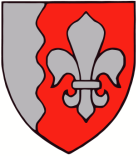 JÕELÄHTME VALLAVALITSUS	Päästeamet                                                                                                    05.11.2021 nr 7-3/5137Kaberneeme küla Rahvamaja tee 12 maaüksuse detailplaneeringTeatame, et Kaberneeme küla Rahvamaja tee 12 maaüksuse detailplaneeringu lähteseisukohtade ja eskiislahenduse avalik väljapanek toimub 15.11.–14.12.2021 ning avalik arutelu 21.12.2021 kell 15.00 Jõelähtme vallamajas (Postijaama tee 7, Jõelähtme küla, Jõelähtme vald).Planeeringuala hõlmab Rahvamaja tee 12 (katastritunnus 24505:001:0385) maaüksuse, mis asub Kaberneeme küla põhjaosas Kaberneeme poolsaare keskosas.Detailplaneeringu eesmärgiks on Rahvamaja tee 12 maaüksuse jagamine kaheks elamumaa krundiks ja elamumaa kruntidele ehitusõiguse ja hoonestustingimuste määramine üksikelamute rajamiseks, juurdepääsu ja tehnovarustuse lahendamine ning keskkonnatingimuste seadmine planeeringuga kavandatu elluviimiseks. Planeeritava ala suuruseks on 3518 m². Detailplaneeringu algatamise taotlus sisaldab ettepanekut kehtiva üldplaneeringu muutmiseks elamumaa kruntide suuruse ja elamute vahelise kauguse osas. Materjalidega saab tutvuda Jõelähtme valla kodulehel (joelahtme.kovtp.ee) ning kaardirakenduses EVALD (http://service.eomap.ee/joelahtmevald/). Jõelähtme vallamajas kohapeal materjalidega tutvumiseks võtke eelnevalt ühendust vallavalitsuse planeerimisnõunikuga: Jekaterina Sibul, telefon 605 4851, e-post jekaterina.sibul@joelahtme.ee.Arvamused ning ettepanekud saata e-posti aadressile kantselei@joelahtme.ee või paberkandjal Jõelähtme Vallavalitsusele aadressil Postijaama tee 7, Jõelähtme küla, 74202, Jõelähtme vald.Arutelul osalemiseks palume registreerida end hiljemalt 17.12.2021 e-posti aadressil kantselei@joelahtme.ee.Lugupidamisega(allkirjastatud digitaalselt)Andrus UmbojavallavanemGerli Kelkgerli@joelahtme.ee 